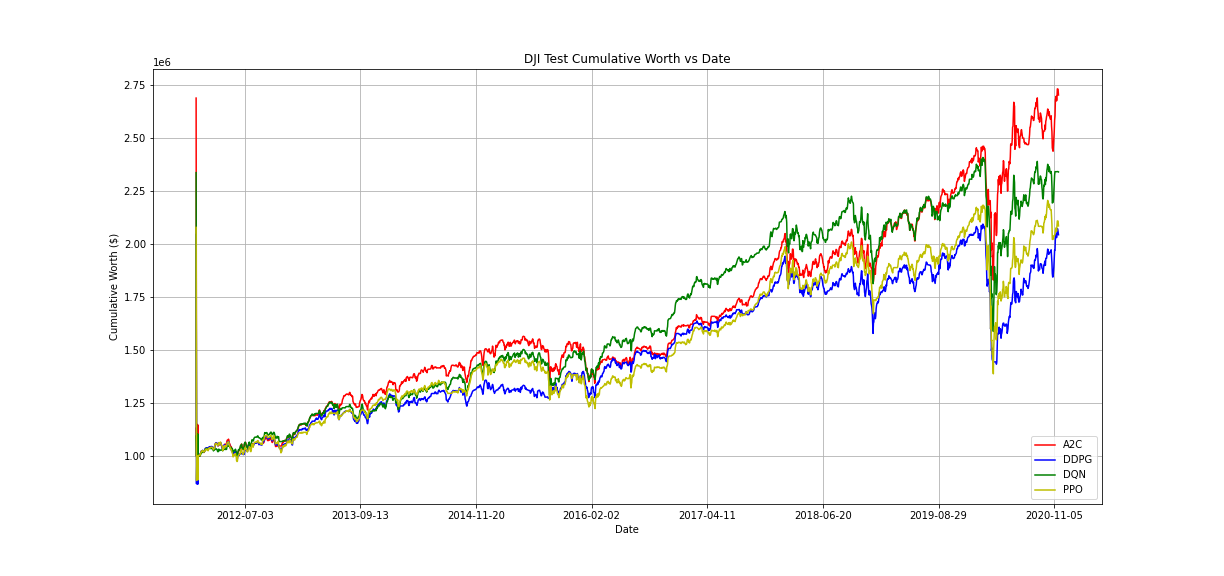 Figure 4: DJIA cumulative worth based on test data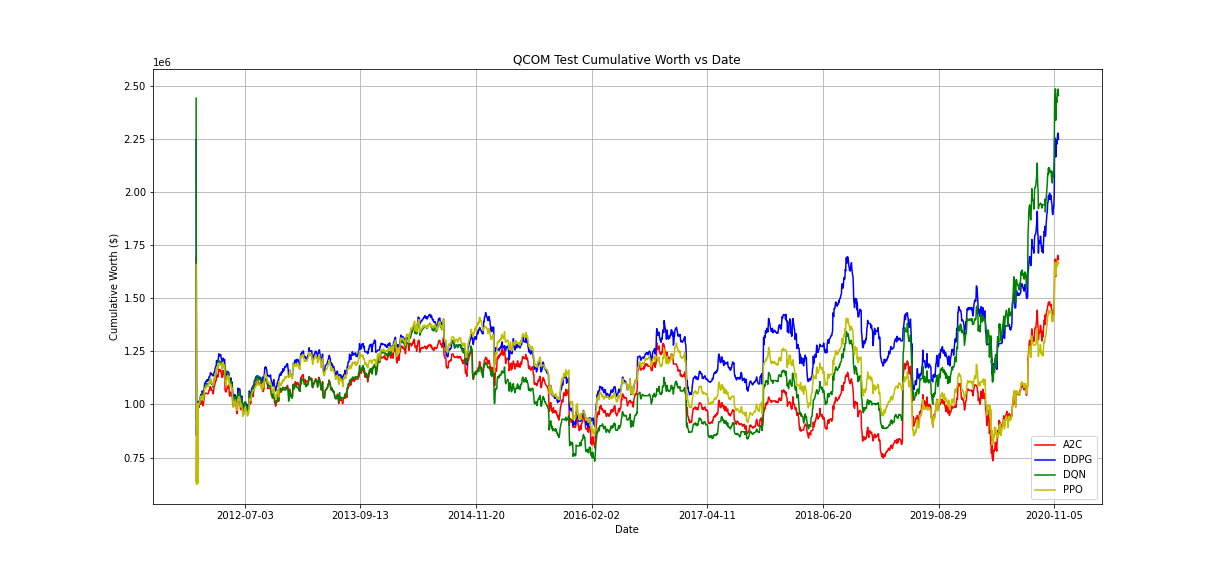 Figure 5: Qualcomm cumulative worth based on test data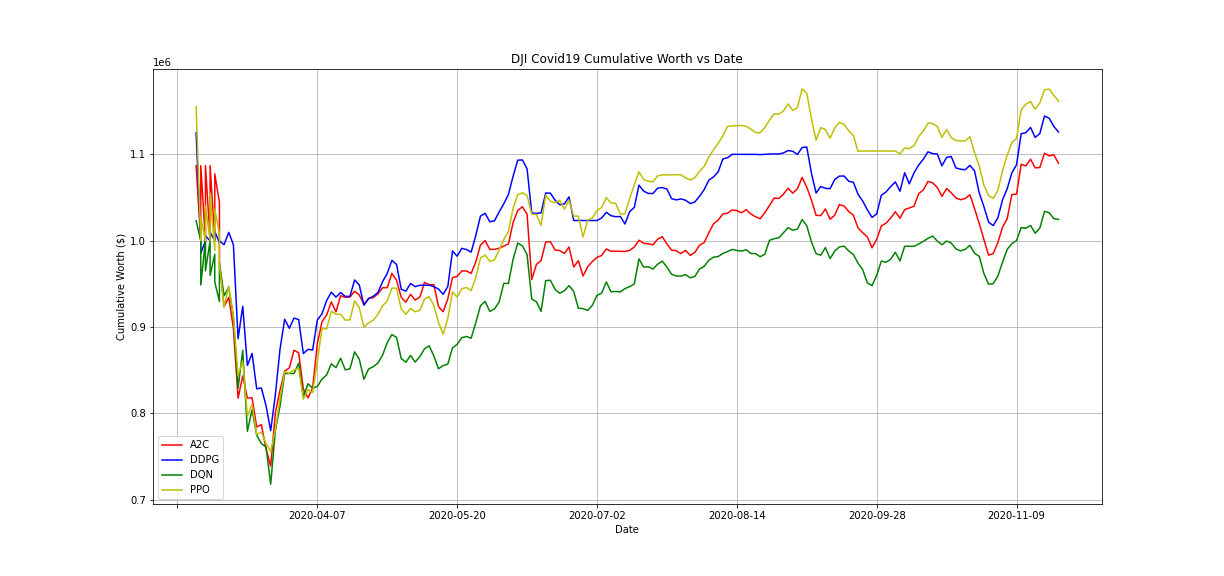 Figure 6: DJIA simulation (COVID-19 dataset)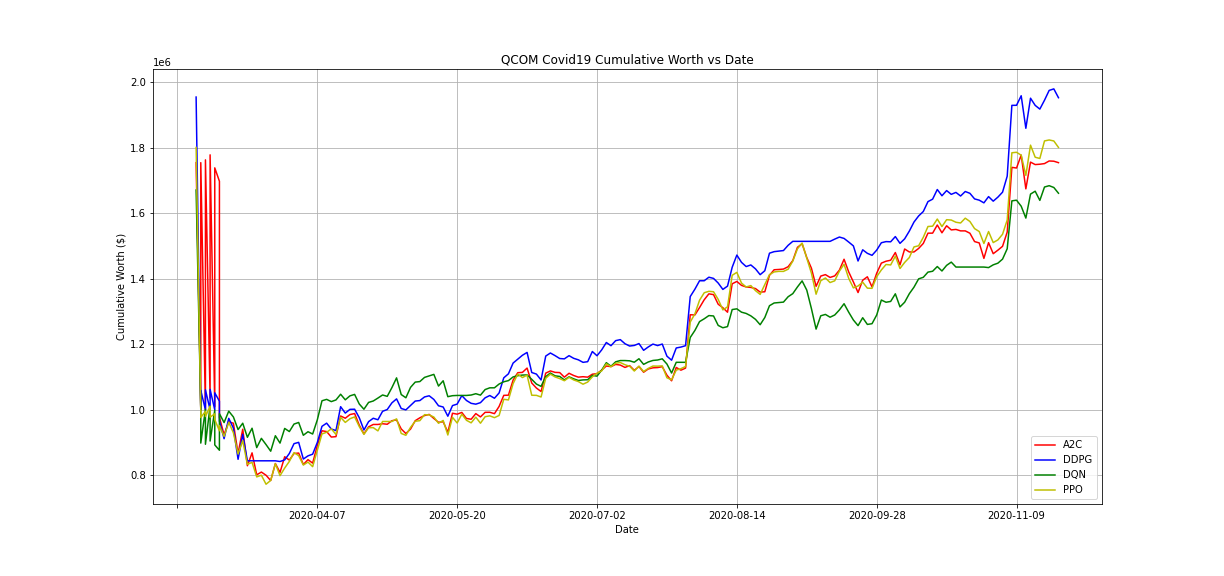 Figure 7: Qualcomm simulation (COVID-19 dataset)